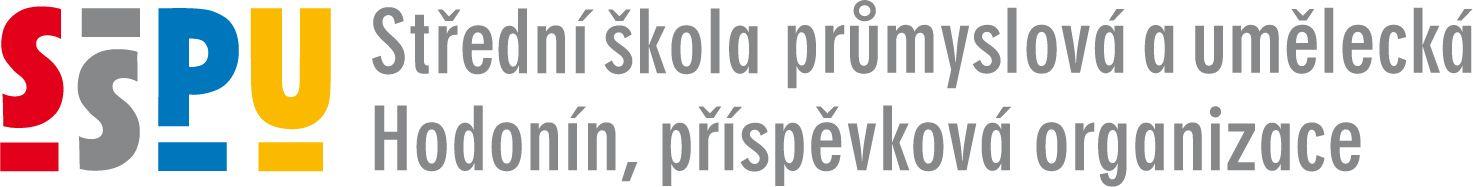    ________________________________________________________________________________________________MATURITNÍ  TÉMATAPředmět: Anglický jazyk4. A, 4.B, 4.C, 4.VŠkolní rok 2020/202178-42-M/01 Technické lyceumOsobní charakteristika, rodina, mezilidské vztahyVolnočasové aktivity a zábavaCestování a dopravaDomov a bydleníVzděláváníZdraví a hygienaStravováníNakupování, službyPráce a povoláníSvátky a zvyky, tradiceGlobální problémyŽivotní prostředíRoční období, počasíMůj region a městoČeská republikaPrahaSpojené královstvíLondýnUSA, Washington D. C.Kanada, IrskoAustrálie, Nový ZélandLiteraturaWilliam ShakespeareStyles of architectureScience and technology36-47-M/01 StavebnictvíOsobní charakteristika, rodina, mezilidské vztahyVolnočasové aktivity a zábavaCestování a dopravaDomov a bydleníVzděláváníZdraví a hygienaStravováníNakupování, službyPráce a povoláníSvátky a zvyky, tradiceGlobální problémyŽivotní prostředíRoční období, počasíMůj region a městoČeská republikaPrahaSpojené královstvíLondýnUSA, Washington D. C.Kanada, IrskoAustrálie, Nový ZélandLiteraturaWilliam ShakespeareBuilding a house,  materialsStyles of architecture 82-41-M/01 Užitá malba, 82-41-M/05 Grafický designOsobní charakteristika, rodina, mezilidské vztahyVolnočasové aktivity a zábavaCestování a dopravaDomov a bydleníVzděláváníZdraví a hygienaStravováníNakupování, službyPráce a povoláníSvátky a zvyky, tradiceGlobální problémyŽivotní prostředíRoční období, počasíMůj region a městoČeská republikaPrahaSpojené královstvíLondýnUSA, Washington D. C.Kanada, IrskoAustrálie, Nový ZélandLiteraturaWilliam ShakespeareCultural lifeArt styles Schváleno dne:         26. 10. 2020                                                       …………………………………..								                   PaedDr. Ivo Kurz, ředitel školy